MAHENDRA MODEL SCHOOL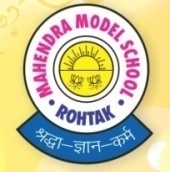 Holiday’s Homework-2018Class-NurseryEnglish- Learn poems “I am a little scholar, Twinkle-Twinkle, Johnny-Johnny, Rain, Rain go away”. (Practice at home of  L, T, I in separate N.B)हिन्दी - “ सूरज,चिड़िया मुझे बना दो राम, मछली ,पिज्जा बर्गर “ कविताए याद करवाए |Math - Learn counting 1 to 10. Practice at home of 1,4,7 in separate N.BG .k-   Learn Fruits name, Vegetables name, Animals name, Parts of body name.Conversation- 1.What is your name? 2. In which class do you read  ? 3. In which school do you read? 4. What is your father’s name? 5. What is your mother’s name?NOTE :  SCHOOL WILL REMAIN CLOSED FOR SUMMER VACATION FROM  28.05.18  TO  03.07.18 SCHOOL WILL REOPEN ON   04.07.18Note: You can see/ Download from school website : www.mahendramodelschoolrtk.co.in Downloads         Holidays homework        Class         Enter   